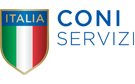 Direzione Acquisti Oggetto: Procedura Negoziata, in modalità telematica, relativa all’affidamento dei lavori di manutenzione globale edile e tecnologica, compresa la conduzione dei gruppi di condizionamento, le centrali termiche e l’assunzione del ruolo di Terzo Responsabile, per un periodo di due anni a decorrere dal verbale di consegna dei lavori, da eseguirsi presso gli immobili del Coni nelle regioni Campania e Basilicata. CIG:  6978057ACB         R.A.: 022\17\PNSCADENZE Termine per la presentazione delle domande di partecipazione/offerte: 
Martedì 14 Marzo 2017 ore 10:00Termine per la presentazione delle richieste di chiarimento: 
Venerdì 10 Marzo 2017 ore 10:00Scadenza effettuazione sopralluogo: Giovedì 9 Marzo 2017